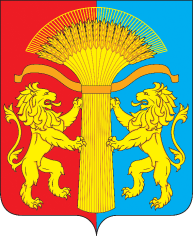 КАНСКИЙ РАЙОННЫЙ СОВЕТ ДЕПУТАТОВКРАСНОЯРСКОГО КРАЯРЕШЕНИЕ07.12.2017                            г. Канск				№ 15-89О внесении изменений и дополнений в УставКанского района Красноярского краяВ целях приведения Устава Канского района Красноярского края в соответствие с действующим законодательством, руководствуясь статьями 25, 30 Устава Канского района Красноярского края, Канский районный Совет депутатов РЕШИЛ:1. Внести в Устав Канского района Красноярского края, принятый решением Канского районного Совета депутатов Красноярского края от 8 декабря 2011 года № 14-62 (в редакции решений Канского районного Совета депутатов Красноярского края от 17.10.2013 № 33-250, от 26.08.2015               № 50-377,  от 26.02.2016 № 56-432) следующие изменения и дополнения:1.1. Пункт 7 статьи 4 Устава изложить в следующей редакции: «7.  Нормативные правовые акты органов и должностных лиц местного самоуправления, затрагивающие права, свободы и обязанности человека и гражданина, устанавливающие правовой статус организаций, учредителем которых выступает Канский район, а также соглашения, заключаемые между органами местного самоуправления, вступают в силу в день, следующий за днем официального опубликования (обнародования) в официальном печатном издании района «Вести Канского района», которое осуществляется в течение 15 дней со дня их подписания.».1.2. В подпункте  13 пункта  1 статьи 7  Устава слова   «организация отдыха детей в каникулярное время»  заменить словами «осуществление в пределах своих полномочий мероприятий по обеспечению организации отдыха детей в каникулярное время, включая мероприятия по обеспечению безопасности их жизни и здоровья»;1.3. Пункт 1 статьи 7 Устава дополнить подпунктом 48 следующего содержания:«48) на территории сельских поселений - осуществление в ценовых зонах теплоснабжения муниципального контроля за выполнением единой теплоснабжающей организацией мероприятий по строительству, реконструкции и (или) модернизации объектов теплоснабжения, необходимых для развития, повышения надежности и энергетической эффективности системы теплоснабжения и определенных для нее в схеме теплоснабжения в пределах полномочий, установленных Федеральным законом «О теплоснабжении.».1.4. Пункт 1 статьи 8 Устава дополнить подпунктом 6.1. следующего содержания:«6.1. полномочиями в сфере стратегического планирования, предусмотренными Федеральным законом от 28 июня 2014 года № 172-ФЗ «О стратегическом планировании в Российской Федерации;»;1.5. Пункт 1 статьи 8 Устава дополнить подпунктом 7.1. следующего содержания:«7.1.) организация сбора статистических показателей, характеризующих состояние экономики и социальной сферы муниципального образования, и предоставление указанных данных органам государственной власти в порядке, установленном Правительством Российской Федерации;»;1.6.  пункт 1 статьи 9 Устава дополнить подпунктами 10 и 11 следующего содержания:10) осуществление мероприятий в сфере профилактики правонарушений, предусмотренных Федеральным законом «Об основах системы профилактики правонарушений в Российской Федерации;11) оказание содействия развитию физической культуры и спорта инвалидов, лиц с ограниченными возможностями здоровья, адаптивной физической культуры и адаптивного спорта.».1.7. пункт 4 статьи 10 Устава изложить в следующей редакции:         «4.  В случае, если доля дотаций из других бюджетов бюджетной системы Российской Федерации и (или) налоговых доходов по дополнительным нормативам отчислений в размере, не превышающем расчетного объема дотации на выравнивание бюджетной обеспеченности (части расчетного объема дотации), замененной дополнительными нормативами отчислений, в течение двух из трех последних отчетных финансовых лет превышала 20 процентов собственных доходов местного бюджета, начиная с очередного финансового года органы местного самоуправления района не имеют права устанавливать и исполнять расходные обязательства, не связанные с решением вопросов, отнесенных Конституцией Российской Федерации, федеральными законами, законами субъектов Российской Федерации к полномочиям  органов местного самоуправления района.».         1.8. Пункт 7 статьи  16 Устава  изложить в следующей редакции«7. В случае досрочного прекращения полномочий Главы района его избрание осуществляется не позднее чем через шесть месяцев со дня такого прекращения полномочий. При этом если до истечения срока полномочий Совета депутатов осталось менее шести месяцев, избрание Главы района из числа кандидатов, представленных конкурсной комиссией по результатам конкурса, осуществляется в течение трех месяцев со дня избрания  районного Совета депутатов в правомочном составе.».         1.9. статью 16 Устава дополнить пунктом 8 следующего содержания:«8. В случае, если Глава района, полномочия которого прекращены досрочно на основании правового акта высшего должностного лица Красноярского края (руководителя высшего исполнительного органа государственной власти Красноярского края) об отрешении от должности Главы района либо на основании решения   Совета депутатов   об удалении Главы района  в отставку, обжалует данные правовой акт или решение в судебном порядке, Совет депутатов  не вправе принимать решение об избрании Главы района, избираемого   из числа кандидатов, представленных конкурсной комиссией по результатам конкурса, до вступления решения суда в законную силу.».	1.10. в пункте 3 статьи 17 слова «и иных подведомственных ему органов местного самоуправления района» исключить.1.11.  пункт 1 статьи 18 Устава изложить в следующей редакции:«1. В случае досрочного прекращения полномочий Главы района либо применения к нему по решению суда мер процессуального принуждения в виде заключения под стражу или временного отстранения от должности его полномочия временно исполняет Первый заместитель Главы района, а в случае, если Первый заместитель Главы района отсутствует или не назначен, указанные полномочия временно исполняет  иное должностное лицо по решению Совета депутатов.».1.12. Пункт 2 статьи 18 изложить в следующей редакции:«2. В случае временного отсутствия Главы района (отпуск, болезнь, командировка и т.д.) его полномочия исполняет должностное лицо администрации района (из числа заместителей Главы района). О возложении обязанностей на должностное лицо администрации Главой района издается соответствующее распоряжение с указанием срока возложения обязанностей Главы на указанное лицо.». 1.13. В пункте 2 статьи 23 Устава слова «организует и обеспечивает деятельность постоянных комиссий Совета депутатов» исключить;1.14. Подпункт 4 пункта 1 статьи 25 Устава изложить в следующей редакции:«4) утверждение стратегии социально-экономического развития района;»;1.15. Пункт 2 статьи 25 Устава изложить в следующей редакции:«2. Совет депутатов заслушивает ежегодные отчеты Главы района о результатах его деятельности и деятельности администрации района,  в том числе о решении вопросов, поставленных Советом депутатов.».1.16. В пункте 3 статьи 25 Устава слова «и администрации района.» заменить на слова «, администрации района, Счетной палаты района.».1.17.  в абзаце 2 пункта 3 статьи 26 после слов  «назначения временно исполняющего обязанности Главы района» добавить слова «, а также иные вопросы в соответствии с  Регламентом Совета депутатов».1.18. Подпункт 5 пункта 1 стать 33 Устава изложить в следующей редакции:«5) отдых, обеспечиваемый установлением нормальной продолжительности рабочего (служебного) времени, предоставлением выходных и нерабочих праздничных дней,  кроме того,  ежегодный оплачиваемый отпуск продолжительностью 52 календарных дня и  ежегодный дополнительный оплачиваемый отпуск, предоставляемый в связи с работой в местностях с особыми климатическими условиями в соответствии с законодательством Российской Федерации, при этом минимальная продолжительность ежегодного оплачиваемого отпуска используемого лицом, в году, за который предоставляется ежегодный оплачиваемый отпуск, составляет 28 календарных дней. Также  гарантируется право на замену денежной компенсацией части ежегодного оплачиваемого отпуска, превышающей установленную настоящим подпунктом минимальную продолжительность ежегодного оплачиваемого отпуска, или любого количества дней из этой части и  право на получение денежной компенсации за все неиспользованные отпуска при прекращении полномочий (в том числе досрочно);».1.19. В пункте 1 статьи 38 Устава слова «в пределах своей компетенции, а также компетенции администрации» исключить. 1.20. В подпункте 1 пункта 2  статьи 41 Устава слова «законами субъекта Российской Федерации» заменить на слова «законами Красноярского края»;1.21. В пункте 6 статьи 46 Устава  слова «В случае отзыва Главы района за ним сохраняются полномочия депутата Совета депутатов.» исключить.1.22. Подпункт 1 пункта 2 статьи 50 Устава изложить в следующей редакции:«1) проект Устава района, а также проект  решения Совета депутатов   о внесении изменений и дополнений в данный Устав, кроме случаев, когда в Устав Канского района  вносятся изменения в форме точного воспроизведения положений Конституции Российской Федерации, федеральных законов,  Устава Красноярского края или законов Красноярского края в целях приведения данного Устава в соответствие с этими нормативными правовыми актами;».1.23. Пункт 2 статьи 50 Устава дополнить подпунктом 2.1. следующего содержания:2.1.) проект стратегии социально-экономического развития Канского района;1.24. В подпункте 3 пункта 2 статьи 50 Устава слова «проекты планов и программ развития района» исключить;1.25. В пункте 1  статьи 56 Устава  слова «аппарате избирательной комиссии района, которые образуются»  заменить на слова «который образуется»;1.26. статью 58 исключить;1.27. абзац 2 пункта 3 статьи  70 Устава изложить в следующей редакции:«Не требуется официальное опубликование порядка учета предложений по проекту    муниципального правового акта о внесении изменений и дополнений в Устав  Канского района, а также порядка участия граждан в его обсуждении в случае, когда в Устав района  вносятся изменения в форме точного воспроизведения положений  Конституции Российской Федерации, федеральных законов,  Устава Красноярского края или законов Красноярского края в целях приведения данного Устава в соответствие с этими нормативными правовыми актами.».1.28. Пункт 4  статьи 70 Устава изложить в следующей редакции:«4. Проект Устава района, а также проект муниципального нормативного правового акта о внесении изменений и дополнений в  Устав  Канского района подлежат вынесению на публичные слушания в соответствии с настоящим Уставом, кроме случаев, когда в Устав района вносятся изменения в форме точного воспроизведения положений Конституции Российской Федерации, федеральных законов, Устава Красноярского края или законов Красноярского края в целях приведения   Устава района в соответствие с этими нормативными правовыми актами.».1.29. Пункт 5 статьи 70 Устава изложить в следующей редакции:«5)  Изменения и дополнения, внесенные в Устав района  и изменяющие структуру органов местного самоуправления, разграничение полномочий между органами местного самоуправления (за исключением случаев приведения Устава района  в соответствие с федеральными законами, а также изменения полномочий, срока полномочий, порядка избрания выборных должностных лиц местного самоуправления), вступают в силу после истечения срока полномочий Совета депутатов, принявшего муниципальный правовой акт о внесении указанных изменений и дополнений в Устав Канского района.».2. Поручить Главе Канского района:2.1. В течение 15 дней со дня принятия направить настоящее Решение на государственную регистрацию в Управление Министерства юстиции Российской Федерации по Красноярскому краю для государственной регистрации.2.2. Зарегистрированное Решение в течение семи дней со дня его поступления из Управления Министерства юстиции Российской Федерации по Красноярскому краю опубликовать в официальном печатном издании муниципального образования Канский район «Вести Канского района».3. Контроль исполнения настоящего Решения возложить на постоянную комиссию по социальной политике и местному самоуправлению.4. Настоящее Решение подлежит официальному опубликованию после его государственной регистрации и вступает в силу в день, следующий за днем его официального опубликования в официальном печатном издании муниципального образования Канский район «Вести Канского района».Председатель Канского районного Совета депутатов                      В.Н. Костюков                 Глава Канского  района                           А.А. Заруцкий